THE HOME OF KENYAN COFFEEP.O. Box 26700232 RuiruKENYA.Tel: +254 020 3567260Mobile: +254 735417611Email: yadinicoffee@yahoo.com1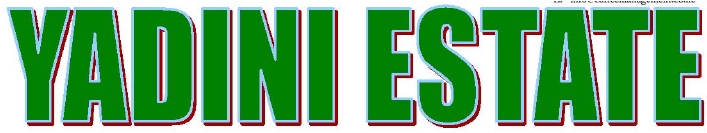 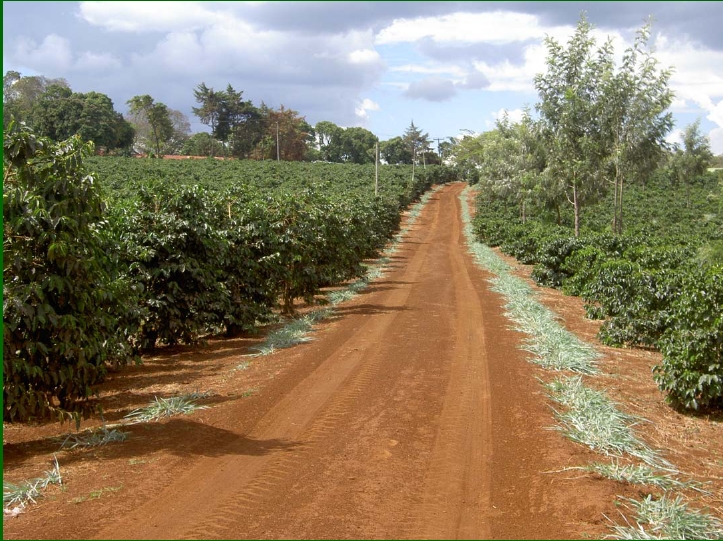 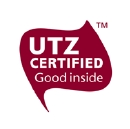 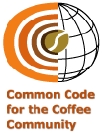 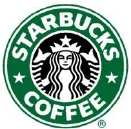 BRIEF HISTORY AND OWNERSHIPYadini Coffee Estate formerly called “mukinduri”- a Kikuyu (local language) name for Crotonmegalopcarpus -was owned by Stella Alice Lagos and had been given to her by the Colony andProtectorate of Kenya during Colonial times. Her personal representative was Digo Mirengi. Thefarm was later transferred by Caveat to Manmohan Lat Handa on 31st May 1968.The Caveat was withdrawn on 1st March 1974 and transferred to Yadini Holdings Limited on 14thMarch 1974 who are the owners to date.LOCATIONYadini Estate is located in Ruiru off the Nairobi - Thika Highway 25 kilometers from Nairobi thecapital city of Kenya. The Estate is about 4 km from Ruiru town along the Ruiru - Githunguriroad. It lies at an altitude of 1600 M above see level and GPS co-ordinates 1 6' 56.71" S 36 56'3.43"E.The farm lies on the expansive slopes of the Aberdare ranges in the central highlands of Kenyajust south of the equator.. It is in the heartland of the main coffee growing area in Kenya wellknown for producing high quality coffees .Geographical location of Yadini Estate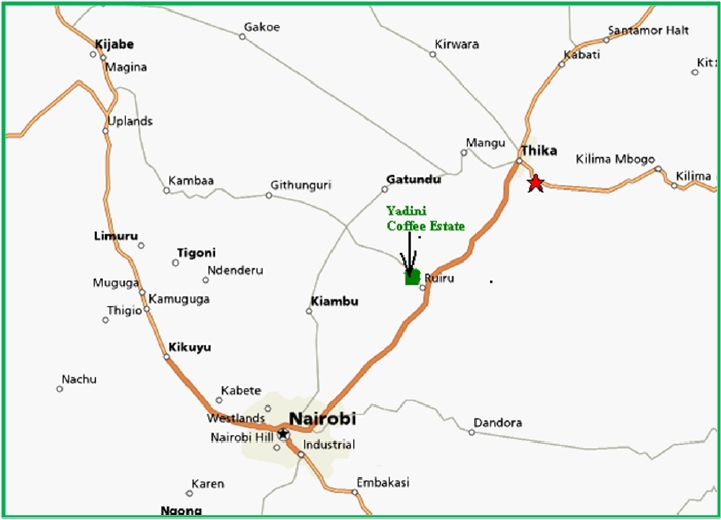 OPERATION STATEMENTThe process of coffee production is capital intensive with high quality standards which are auditedso as to be accepted by the global markets. Having this in mind the Board of Directors hasendeavored to ensure that the operations on the farm are implemented on time to attain thehighest quality standards that is competitive in the market.The Board of Directors works together with Coffee Management Services Ltd (CMS) team inapplying new management approaches in order to survive in business and retaining customers on along-term basis. In line with this, the estate is Utz Kapeh/Rainforest/café/4C’s certified and has invested in theinternationally recognized management software (Microsoft Navision Business Solutions) tostreamline record keeping and ease management.CORE VALUESI. We value our employees and their welfare.II. We give equal employment opportunities regardless of colour, gender, race or religion.III. We recognize and reward excellence in performance.IV. We value responsible corporate governance.V. We nurture social responsibility to neighboring communities.VI. We produce within the framework of sustainable environment.SOIL AND CLIMATEYadini Estate has very deep reddish brown volcanic soils of the Kikuyu loam series; predominatedby dystrohumic Nitisols, Humic Nitisols and Acrisols. High water and nutrient retention capacitywhich are both conserved and optimized by proper management are a major agro-geologicalstrength of these soils. The farm lies on cool, medium to high rainfall zone often referred to asAgro-ecological zone (UM1), which is an excellent zone for coffee production.The average annual rainfall is 800mm which falls in a bi-modal pattern. The cool, sometimes verycold, wet periods occurring between May and July predisposes the coffee to a slow longermaturation period that culminates in development of premium quality flavour and aroma attributes.COFFEE PRODUCTIONYadini Coffee Estate is 131 ha of which 80 ha is under coffee while the rest is waste land, offices,housing and factory. ( See an aerial photo of the farm on the back page). This farm has a wide variety ofArabica traditional cultivars: SL 28 and 34.AGRONOMYThe farm is on a five year recycling programme which ensures regular production every year. Thequalified and experienced farm manager is visited by CMS Ltd consultant agronomist once a weekwho gives recommendations and also checks on the controls. The trees are capped at 2m heightand only 2-3 stems are maintained, depending on the spacing of the trees. Due to the inadequaterainfall, precipitation is supplemented using overhead irrigation. Water for irrigation is extractedfrom river Ruiru which passes through the farm. Production methods are focused towards culturaland biological practices e.g. organic matter management, soil conservation, bio-control of insect,pests and integrated weed management, super-imposed on the fertilization programme.A coffee tree growing on the farmPROCESSINGDuring harvesting, only the red ripe cherries are picked and transported to the factory forpulping .This has to be done on the same day. Primary processing involves pulping out the cherryskins using the Mackinnon Pulper plant under the wet processing protocol using very clean waterfrom the Ruiru River. Great care is taken to sustain bean quality, and secure the highly rated Bluish-grey green raw bean colour through proper fermentation and slow drying of the pulpedparchment. Rewetting of dry coffee and over fermentation is avoided at all costs.Drying is conducted in two phases: the wet to black stage rapid step and the black to white stageconducted slowly and well monitored.To prevent spoilage, parchment is turned constantly and covered when temperatures are very high.When the parchment attains the required moisture content it is stored in dry and well ventilatedbins awaiting delivery to the mills.All coffee from Yadini Coffee Estate is milled at Socfinaf Mills who are Utz Certified millers andmarketed by Coffee Management Services ( CMS) Ltd.4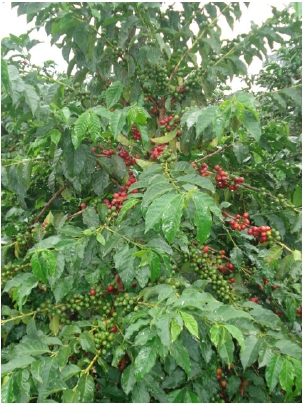 A picker sorting coffee at the factoryCoffee parchment soaking tanksWorkers in the pulping roomA supervisor checking coffee moisture content(L) Workers turningcoffee parchment toensure even drying.(R )  The  esta temanager  supervisingcoffee sorting.5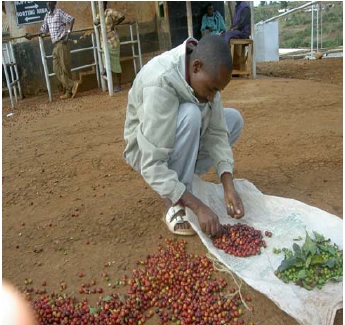 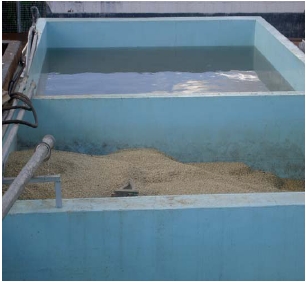 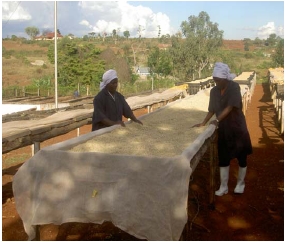 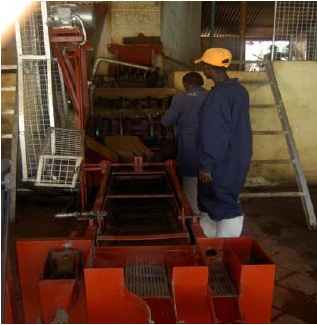 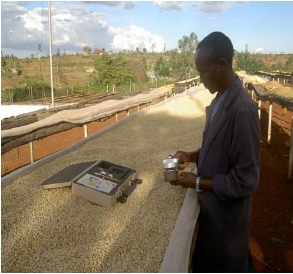 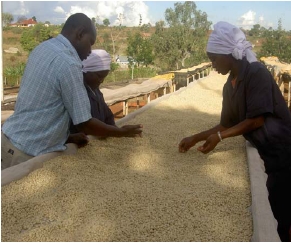 BIO-DIVERSITYA wide biodiversity is simulated in the broad variety distribution of Arabica coffee cultivars on theestate. Bio- diversity is also being enhanced on the farm by the ongoing planting of coffee friendlyshade trees. In the near future Yadini Coffee Estate will therefore be selling “Shaded Coffee” thatwould have captured more of the “Black Currant Flavour” frequently encountered in the cup.6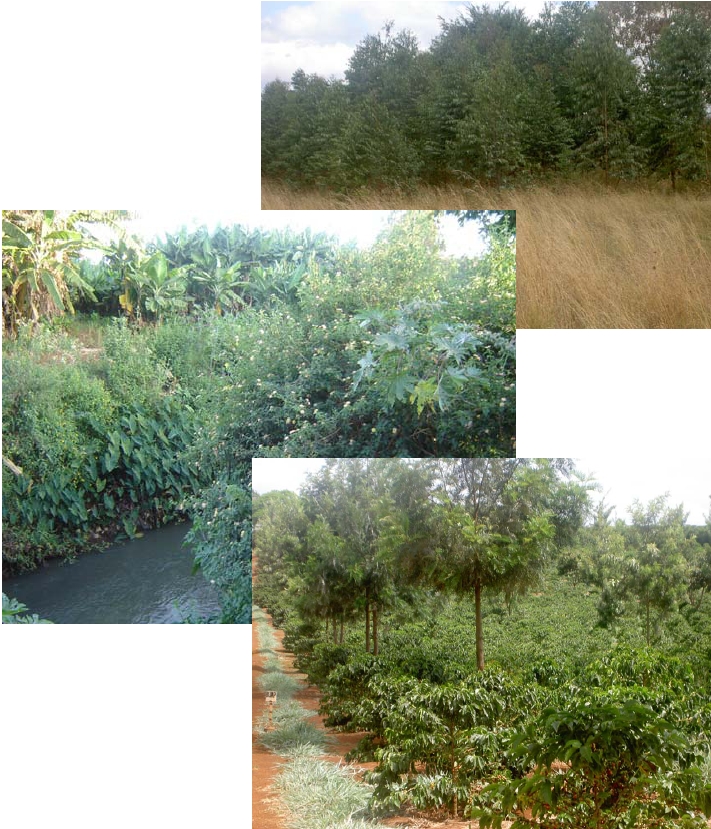 HUMAN RESOURCEThe farm offers employment to approximately120 people per day, 50% live in the farm staffhouses. The resident workforce community enjoys a wide provision of social amenities namely: daycare for small children, vegetable gardens and sports facilities. The result is a secure, friendly andconducive relationship between the employer, employees and neighbourhood.During the peak harvesting season, the farm supports an average of 450 workers per day. Theworkers are housed in family units and their children go to a fully farm sponsored nursery schoolwithin the labour camp. Workers are supplied with clean tap water for their domestic use. There arebasic medical facilities on the farm.CERTIFICATIONYadini Estate is a Utz Certified producer. having been first certified in 2005 and recertified again in2006 and 2007.The farm was recently audited against the Café practices and the Common Code forCoffee Community (4C) code of conduct.7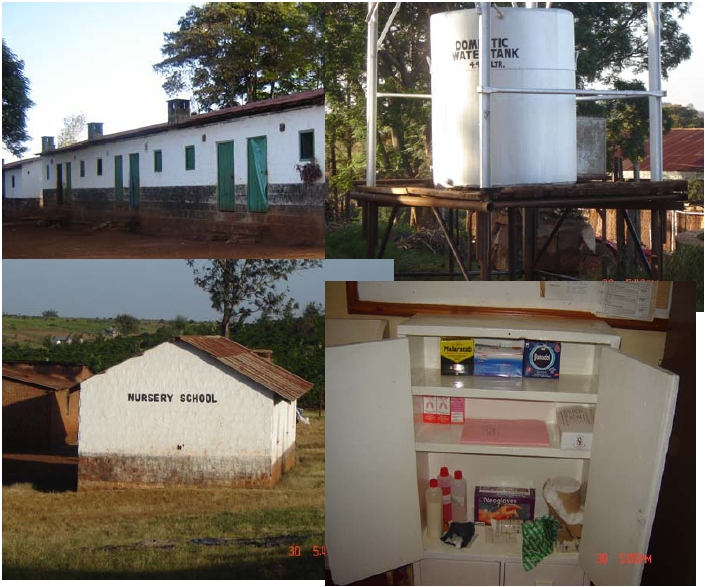 An aerial photo of Yadini Coffee Estate8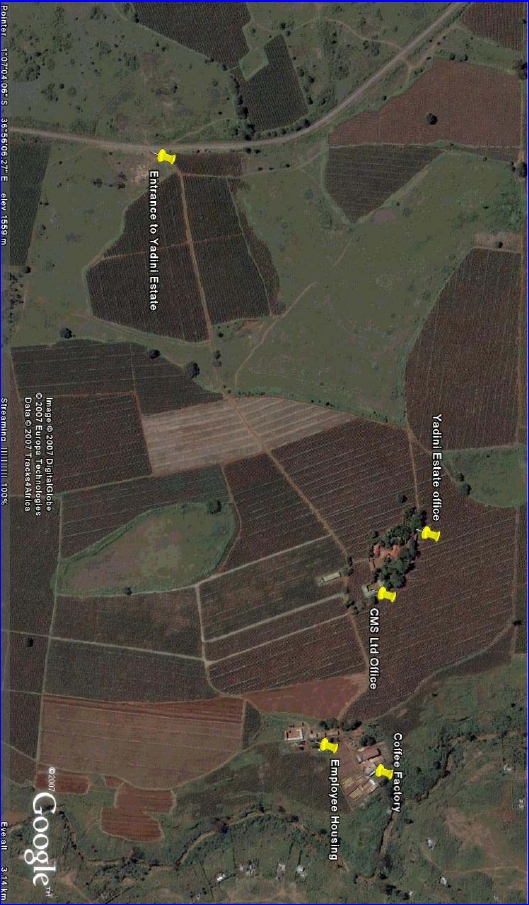 YEARTonHaKg/Ha2000/20011758321032001/20021427917962002/20031057314422003/20041287317542004/20051126517112005/20061077214822006/20071558019472007/20081297517202008/20091247117602009/20101506722362010/2011947113162011/20123180389AVERAGE121741638